Name: ___________________________					Unit 5 Study Guide Division1. What is the value of the expression? 3,484÷ 13?2. The Franklin Academy Flag Football team has 16 home games scheduled this season. All of the games have the same number of tickets available. There is a total of 416 tickets. How many tickets are available for one game?3. John has a set of books. When he separates the books into groups of 85, he has 16 groups of books. How many groups of books would John have if he separated them into groups of 5 instead?4. .The area model below shows a way to solve 4,048 ÷ 16 using place value. The 3 partial quotients missing from the model represent hundreds, tens, and ones. 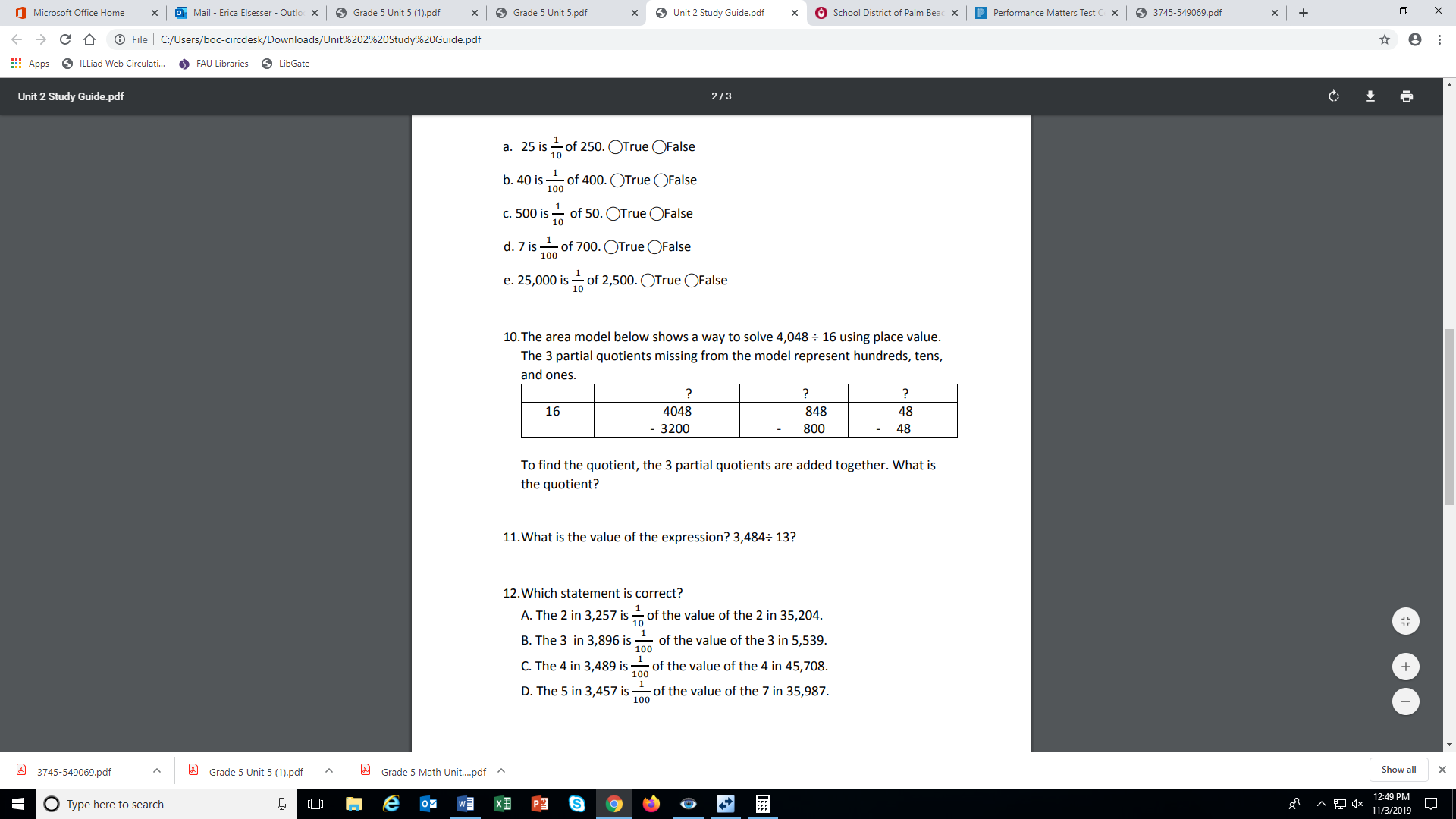 To find the quotient, the 3 partial quotients are added together. What is the quotient?5.  Each of the 234 elementary school students attending the Character Counts lunch gets a donut. Donuts come in packages of 12. How many packages are needed so there are enough donuts for every student?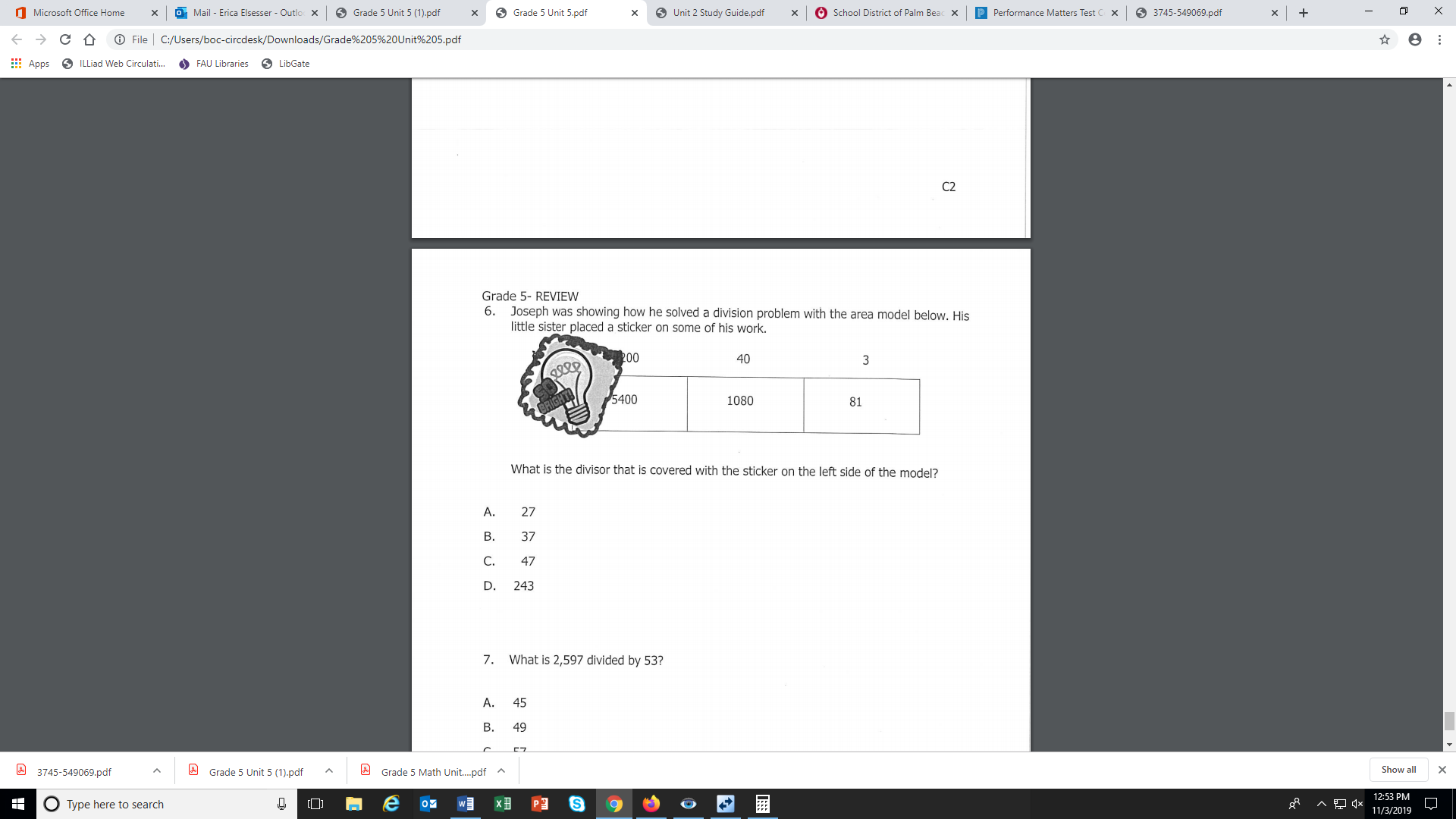 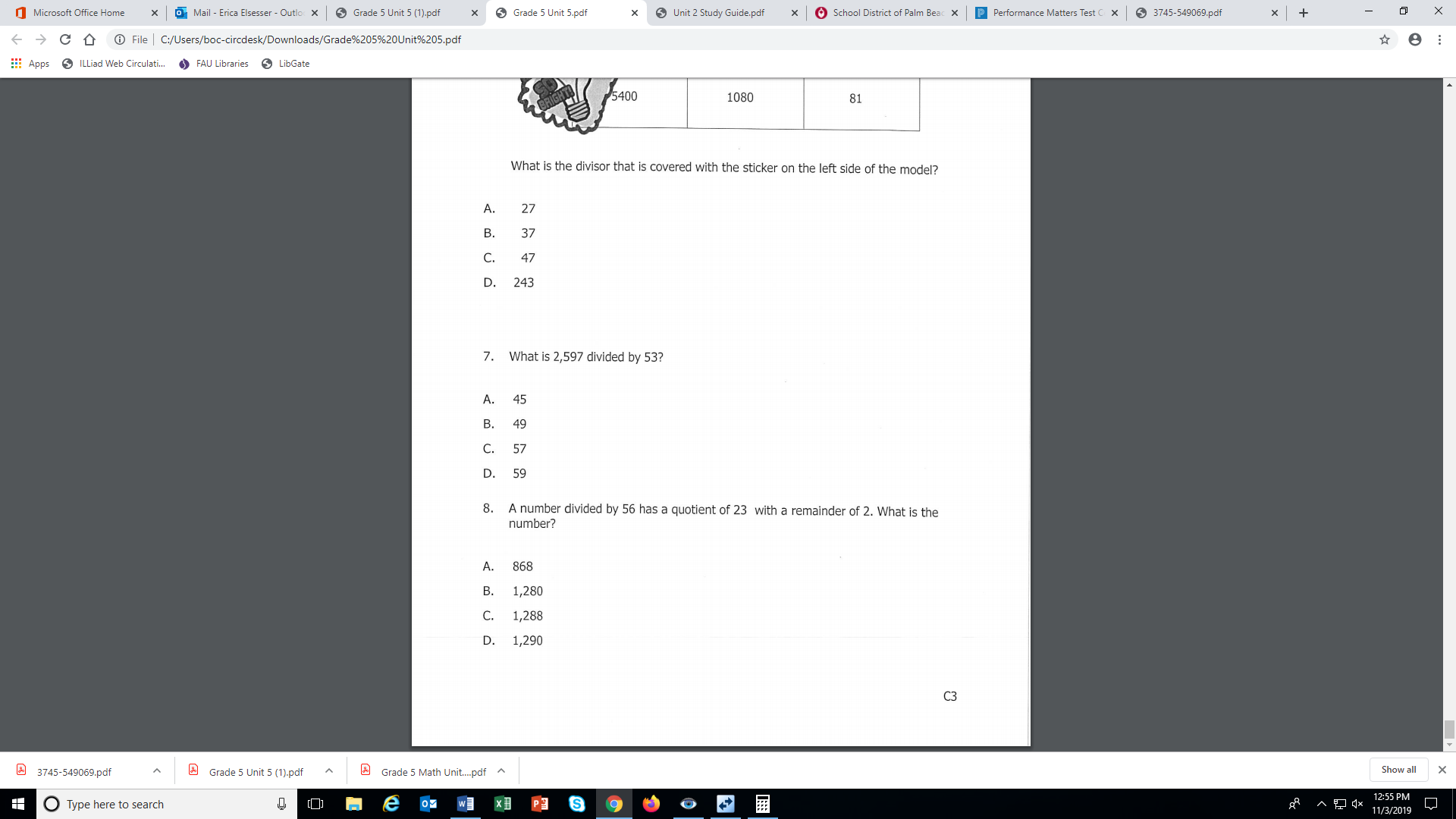 